          《在线课堂》学习单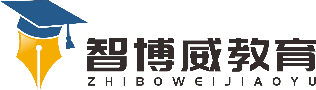 班级：                姓名：                 单元语文4年级下册第6单元课题口语交际《朋友相处的秘诀》温故知新一、明确交际话题1．这次口语交际的话题是(　　)A．我的朋友是谁。     B．朋友相处的秘诀2．“秘诀”的意思是(　　)A．做事的口诀。     B．朋友之间的秘密。   C．能解决问题的不公开的巧妙办法。自主攀登一、提出交际要求在你认为正确的说法后面打“√”。1．口语交际要提前准备好自己要交流的内容。			  (　　)2．别人交流时，我们要认真倾听，文明有礼。           (　　)3．交流时别人说别人的，我只要准备好自己交流的内容就好了。(　　)二、判断下面的做法是否正确，正确的打“√”，错误的打“×”。(1)小红跟小丽约好去打球，可由于妹妹邀她去看电影，她就去看电影了。(　　)(2)小刚今天要去帮生病的小明补课，妈妈想带他去公园玩，小刚没跟妈妈去，而是去帮小明补课。(　　)(3)昨天考试时，小红的同桌有几道题不会做，小红就把试卷拿给他抄。(　　)(4)李枚在上学路上看到公园的花很漂亮，想摘一朵，她的好朋友王丽看见了，劝她不要摘花。(　　)三、你认为与朋友相处重要的是什么呢？请写出三条。四、填空1、汇总小组意见时，应该做到：(1)根据讨论的目的，记________________。(2)________________________________小组意见，有条理地汇报。2．我汇总的关于“朋友相处的秘诀”的意见如下：_____________________________________________________________      稳中有升填一填有关朋友之间的格言。1．与朋友交，________________。  2．________________，天涯若比邻。3．蔗味老弥甘，________________。说句心里话